Publish Your Self AssessmentYou will now attach and/or embed your self-assessment to the bottom of the blog post with the artifact you have chosen. You may choose to make this post private or public. After placing your artifact on a blog post, follow the instructions below.Categories - Self-AssessmentTags - Now tag your post using the tag that corresponds to the competency that you have written about. You can choose more than one. Please use lower case letters and be exact.#creativethinkingcc#communicationcc#criticalthinkingcc#socialresponsibilitycc#personalidentitycc#personalawarenessccUse the Add Document button located at the top of your post page and embed your self-assessment at the bottom of your blog post.Publish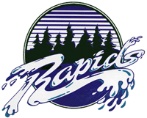 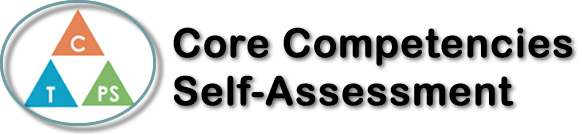 Name: Justine FlaubertDate: Thursday, November 5th, 2020  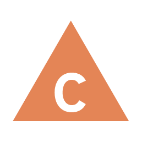 How does the artifact you selected demonstrate strengths & growth in the communication competency?In what ways might you further develop your communication competency?Self-ReflectionDescribe how the artifact you selected shows your strengths & growth in specific core competencies. The prompt questions on the left - or other self-assessment activities you may have done - may guide your reflection process.During our activity, I think I used the most of my communication competency. When it was my turn to go up for my group, I had to give arguments. Each round I went up, I said many arguments and comments, so for me that shows my communication skills. Another way is that while giving arguments I sometimes had too repeat and clarify myself since a few times my classmates didn’t understand the point I was trying to make. A thing I could work on with my communication would be to slow down and prepare before making an argument, since a few times I choked up and couldn’t finish what I was trying to say since I wasn’t prepared to speak even though I raised my hand. Another thing that I need to improve on would be to not interrupt/ let my classmates finish their point before making a comment. I didn’t really interrupt during our activity but there were times when I disagreed and said something without thinking.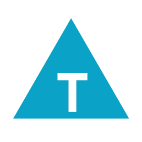 How does the artifact you selected demonstrate strengths & growth in the thinking competencies?In what ways might you further develop your thinking competencies?Self-ReflectionDescribe how the artifact you selected shows your strengths & growth in specific core competencies. The prompt questions on the left - or other self-assessment activities you may have done - may guide your reflection process.During our activity, I think I used the most of my communication competency. When it was my turn to go up for my group, I had to give arguments. Each round I went up, I said many arguments and comments, so for me that shows my communication skills. Another way is that while giving arguments I sometimes had too repeat and clarify myself since a few times my classmates didn’t understand the point I was trying to make. A thing I could work on with my communication would be to slow down and prepare before making an argument, since a few times I choked up and couldn’t finish what I was trying to say since I wasn’t prepared to speak even though I raised my hand. Another thing that I need to improve on would be to not interrupt/ let my classmates finish their point before making a comment. I didn’t really interrupt during our activity but there were times when I disagreed and said something without thinking.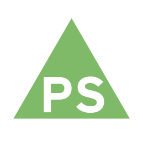 How does the artifact you selected demonstrate strengths & growth in the personal & social competencies?In what ways might you further develop your personal & social competencies?Self-ReflectionDescribe how the artifact you selected shows your strengths & growth in specific core competencies. The prompt questions on the left - or other self-assessment activities you may have done - may guide your reflection process.During our activity, I think I used the most of my communication competency. When it was my turn to go up for my group, I had to give arguments. Each round I went up, I said many arguments and comments, so for me that shows my communication skills. Another way is that while giving arguments I sometimes had too repeat and clarify myself since a few times my classmates didn’t understand the point I was trying to make. A thing I could work on with my communication would be to slow down and prepare before making an argument, since a few times I choked up and couldn’t finish what I was trying to say since I wasn’t prepared to speak even though I raised my hand. Another thing that I need to improve on would be to not interrupt/ let my classmates finish their point before making a comment. I didn’t really interrupt during our activity but there were times when I disagreed and said something without thinking.